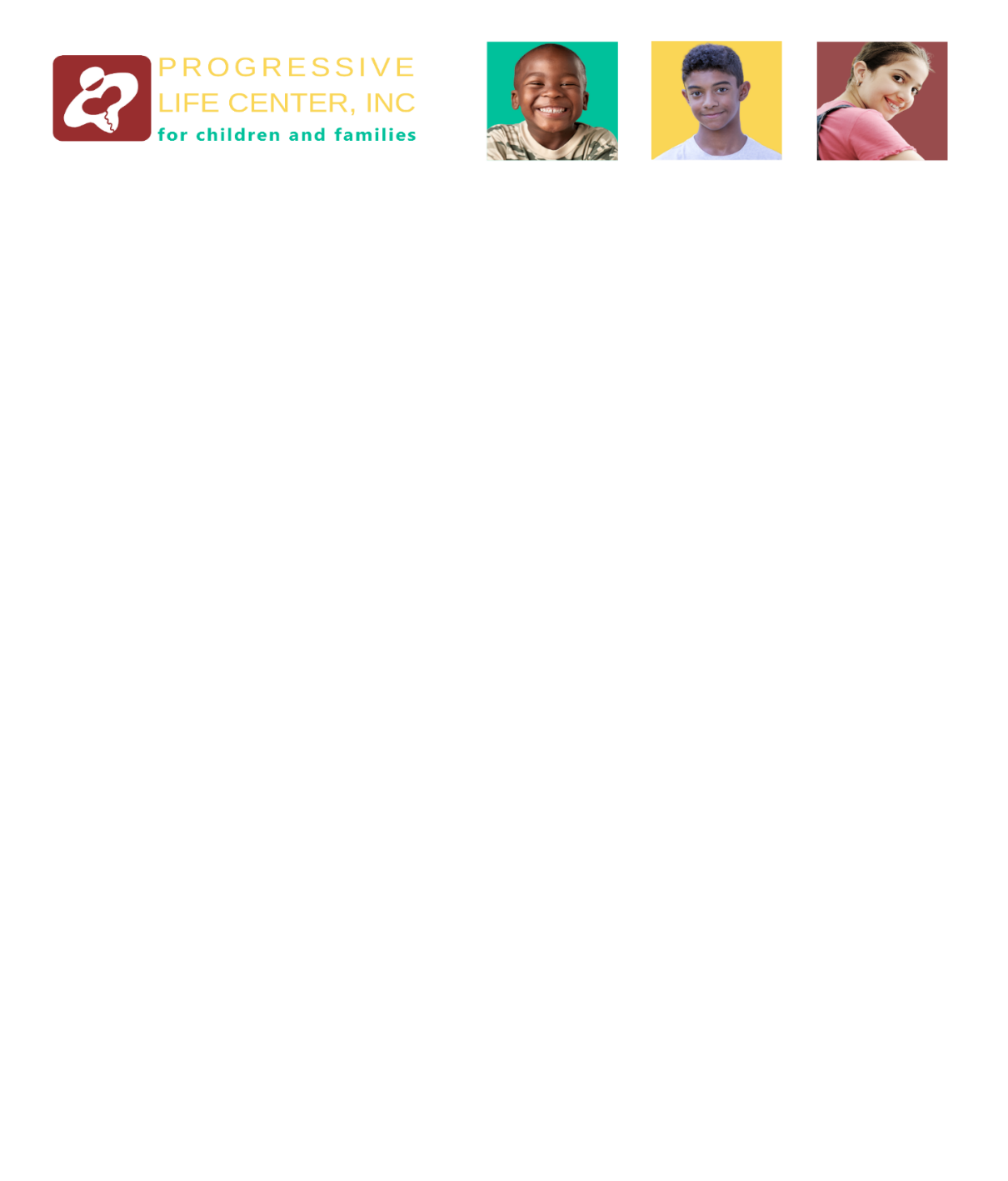 PROGRESSIVE LIFE CENTER FY22 Building Blocks DC (BBDC) Winter MINI-GRANT APPLICATIONINTRODUCTIONSECTION 1: CONTACT INFORMATION**Please use an email that is checked regularly.  If an applicant does not have an email address that is checked regularly, please provide the best possible contact phone number: Phone: Does the organization have a 501(c)(3) status? (Note: Organizations are not required to have this status to receive a grant. If status is pending, please check box.)Yes	No	PendingSECTION 2: PROJECT INFORMATIONDoes this project or event require a permit, special clearance/permission? (ex. street closure permit, park      permit, clearance from a principal or community center director, structural work permit, etc.)Yes	Type of permit / clearance required	NoPlease identify the location this project will take placeName: SECTION 3: PROJECT DESCRIPTIONDescribe how your proposal aligns with the goals and objectives of this grant. If your proposal consists of separate/different events, please provide the requested information for each.Choose one or more categories that best describes your project: Community WealthSkills BuildingLeadership DevelopmentCommunity Cohesion & EngagementProviding support of basic needs	 Community RevitalizationCommunity organizing  activitiesNeighborhood outreachProviding activities in a safe spaceMurals, block cleaning, community gardens Community HealingCommunity Responses to Violence Restorative Justice SupportsDirect intervention activitiesHealing/Mental Health WellnessDescriptionDescribe the components of your proposed project that directly support the category(s) selected.Describe the community you hope to reach?List three (3) goals for this project? What do you hope to accomplish?Why do you feel your project is necessary? Provide a plan to complete the project (tasks, steps that demonstrate the how project will be facilitated)ImpactWhat impact will the project have on the participants and community as a whole?What do you anticipate will be key takeaways at the completion of this project?How will the project help the community reduce gun violence?Coordination and Planning (Demonstrate how you will implement the project).How will you promote and gain community support for the project?How many staff/volunteers will assist with this project?Create a work plan and timeline of tasks needed to complete this project successfully.List your community partnerships for this project and their expected roles.BudgetBudget must be aligned with the proposal described above. Note: All budgeted items will be reviewed and assessed during the evaluation of your proposal. Be as accurate as possible.Donated items may be reflected on this budget as well.SECTION 4: GENERAL INFORMATIONHow did you hear about this grant? Progressive Life Center Family Success Centers  Building Blocks Staff  DYRS Staff Community Event Community Based Organization  Friend or Community Member  Other: *****Congratulations, you have completed the application!!****Primary Contact Person: Secondary Contact Person: Phone: Phone: Email: Email: Mailing Address: Mailing Address: Neighborhood (s) to be served: Neighborhood (s) to be served: Name of Project:Neighborhood(s) where project will take place (list all):Date(s) of Project (if multiple, list all):Event Time:Amount Requested (up to $5,000):Task (describe if necessary)Completion DatePartnerExpected RolesItem (short description)Cost per itemQuantityTotal